Please consult with person before making referral.  We endeavour to follow up referrals within 3 weeks.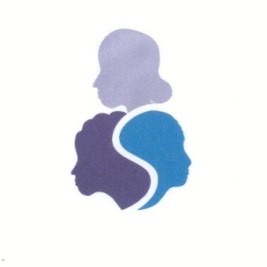 SAHELIYA REFERRAL FORMFor Saheliya Staff Only Below This Line:OFFICE USE ONLYOFFICE USE ONLYDate:Staff:Client ID:Further Information:Further Information:Client DOB:Ethnicity:NationalityReligion:Name:Ex-userEx-userEx-user Yes Yes Yes NoAddress:Postcode:Postcode:Postcode:Postcode:Postcode:Postcode:Tel:Email:Email:Mobile:N.I.N.:How to contact:Phone:Message:Message:Post:    Post:    Post:    Post:    Post:    Email:   Email:   Email:   Email:   Email:   Available Support:  NoneAvailable Support:  NoneAvailable Support:  NoneAvailable Support:  NoneAvailable Support:  NoneAvailable Support:  NoneAvailable Support:  NoneAvailable Support:  NoneHusbandHusband Child(ren) Child(ren)Marital Status:Marital Status:In-lawsIn-lawsSibling(s)Sibling(s)Sibling(s)Sibling(s)Friend(s)Friend(s)Other Other Languages Spoken:          Languages Spoken:          Languages Spoken:          Languages Spoken:          Languages Spoken:          Languages Spoken:          Languages Spoken:          Languages Spoken:          Languages Spoken:          Languages Spoken:          Languages Spoken:          Languages Spoken:          Languages Spoken:          Languages Spoken:          Languages Spoken:          Languages Spoken:          Languages Spoken:          Languages Spoken:          Languages Spoken:          Languages Spoken:          Languages Spoken:          Languages Spoken:          Availability:Availability:Availability:Availability:Availability:Availability:Availability:Availability:Availability:Notes:Notes:Child Name:Child Name:Child Name:M/FChild Surname:Child Surname:Child Surname:DOB:DOB:DOB:Name of School MONamampmTUESamampmWEDamampmTHURSamampmFRIamampmIn case of emergency, please contact:In case of emergency, please contact:In case of emergency, please contact:In case of emergency, please contact:In case of emergency, please contact:Name: Name: Name: Name: Name: Name: Name: Name: Relationship: Relationship: Tel: Tel: Tel: Tel: My GP is Dr.:My GP is Dr.:Tel: Tel: Tel: Tel: Med. Centre: Med. Centre: Med. Centre: Med. Centre: Address:Address:Medication(s):Medication(s):Occupational Status:Occupational Status:Occupational Status:Student:Full-timeFull-timePart-timePart-timeSecondary School Secondary School Secondary School Unemployed:JobseekerJobseekerHomemakerHomemakerEmployed:Full TimeFull TimePart-TimeCurrent Occupation:Current Occupation:Current Occupation:Former Occupation:Former Occupation:Former Occupation:Former Occupation:RecommendationReferralMade by:Relationship:Relationship:Address:Tel.No.:Tel.No.:Service Request: Group Support   Group Support  CounsellingCounsellingCounsellingComp. TherapiesComp. TherapiesComp. TherapiesLearning CentreYoung SaheliyaYoung SaheliyaYoung SaheliyaBefriendingBefriendingBefriending1:1 support1:1 supportOther Request:Home visitHome visitHospital VisitHospital VisitHospital VisitWhich Hospital? Which Hospital? Which Hospital? Which Hospital? Which Hospital? Which Hospital? Which Hospital? Other Organisations Involved:(ex. Shakti, Social Work, Shelter, etc.)DATE: (If necessary, please continue notes on page 2)Please Return Form to:   St Rollox House, 130 Springburn Road, Glasgow G21 1YLSt Rollox House, 130 Springburn Road, Glasgow G21 1YLTel:  0141 5526540Email:admin.glasgow@saheliya.co.ukEmail:admin.glasgow@saheliya.co.ukADDITIONAL NOTES:ADDITIONAL NOTES:ADDITIONAL NOTES:Risks Identified?NoYes Please Specify:Child ProtectionIn CrisisIn CrisisClient's Safety  Client's Safety  SuicidalActions Recommended/Taken:Actions Recommended/Taken:Actions Recommended/Taken:Actions Recommended/Taken:Psychological HealthPsychological HealthPsychological HealthPsychological HealthPsychological HealthStressEating DisorderEating DisorderAlcoholLow MoodLow MoodAnxietyDepressionDepressionFlashbacks TraumaTraumaPNDBereavementBereavementPanic AttacksPTSDPTSDPhobiasOther:     Other:     Other:     Other:     Self HarmDrugsDrugsWelfare & WellbeingWelfare & WellbeingWelfare & WellbeingWelfare & WellbeingWelfare & WellbeingImmigrationImmigrationImmigrationImmigrationImmigrationParenting Domestic ViolenceDomestic ViolenceEmployabilityAsylum SeekerAsylum SeekerCarer Coercive ControlCoercive ControlCareer IssuesRefugeeRefugeeChild ConcernsFinancial ProblemFinancial ProblemSeparationTraffickingTraffickingRacismConcern for otherConcern for otherDivorceSlaverySlaveryBullyingAcademic IssuesAcademic IssuesAdvocacyCase PendingCase PendingCyber BullyingHousing IssuesHousing IssuesOther:     Spousal VisaSpousal VisaSponsor Sponsor Physical HealthPhysical HealthCulture/CommunityCulture/CommunityBarriersBarriersInsomniaCommunity Rel/shipCommunity Rel/shipIsolationLegal/ForensicLegal/ForensicHypersomniaMarital Rel/shipMarital Rel/shipReligious DivorceChild CustodyChild CustodyChild CustodyNightmaresFamily Rel/shipFamily Rel/shipLanguage SupportImmigrationImmigrationImmigrationAches & PainsIn-law AbuseIn-law AbuseLow ConfidenceCourt InvolvementCourt InvolvementCourt InvolvementLow AppetiteFGMFGMLife TransitionsComm. & LawyerComm. & LawyerComm. & LawyerDementiaForced MarriageForced MarriagePractical SupportLegal Repres/tionLegal Repres/tionLegal Repres/tionFGM symptomsIdentity IssuesIdentity IssuesLiteracy IssuesLegal AidLegal AidLegal AidPlease specify any further notes/issues here:Please specify any further notes/issues here:Please specify any further notes/issues here:Please specify any further notes/issues here: